Name:  _______________________________  Date:  ___________________Relations and FunctionsTell whether each is a function or not.  Write yes or no.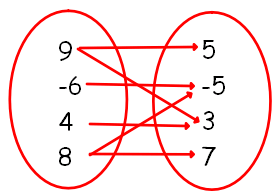 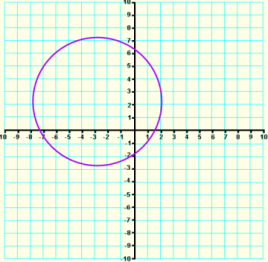 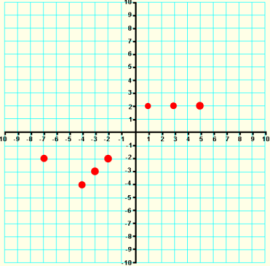 Write the domain and the range of the following relations.  Then identify whether it is a function or not (Yes or No).      _____________________D:  ___________________________________  R:  _______________________________   _____________________D:  ___________________________________  R:  _______________________________Earth moves at a rate of 30 kilometers per second around the Sun.  The equation  relates the distance d in kilometers Earth moves to time t in seconds.  Find the range when the domain is .What is the distance traveled by the sun after 120 seconds?How many seconds will it take for the sun to travel 540 kilometers?Evaluate the function , for  and Find the range of the following given its domain.  Show your work.  Make a table for your answers.  For numbers 9 and 14, show your work on the space.xy09-832-614x(x, y)-3-2015(x, y)f(-6)f(-4)f(-2)f(0)f(4)(x, y)g(-10)g(-5)g(0)g(5)g(10)x(x, y)-3-2-112x(x, y)-5-2023(x, y)h(0)h(1)h(2)h(3)h(4)